СОВЕТ ДЕПУТАТОВ ЩЁЛКОВСКОГО МУНИЦИПАЛЬНОГО РАЙОНАМОСКОВСКОЙ  ОБЛАСТИР  Е Ш Е Н И Е от 11.01.2019 № 877/83О ликвидации Совета депутатов сельского поселения Огудневское Щёлковского муниципального района Московской областиВ соответствии со статьями 61-64 Гражданского кодекса Российской Федерации, Законом 	Московской области от 28.12.2018 № 258/2018-ОЗ «Об организации местного самоуправления на территории Щёлковского муниципального района», в связи с прекращением полномочий органа местного самоуправления - Совета депутатов сельского поселения Огудневское Щёлковского муниципального района Московской области, Совет депутатов Щёлковского муниципального районаРЕШИЛ:1. Ликвидировать Совет депутатов сельского поселения Огудневское Щёлковского муниципального района Московской области, являющийся в соответствии с частью 2 статьи 41 Федерального закона от 06.10.2003 №131-ФЗ «Об общих принципах организации местного самоуправления в Российской Федерации» муниципальным казенным учреждением (далее – Совет депутатов сельского поселения Огудневское).2. Назначить комиссию по ликвидации Совета депутатов  сельского поселения Огудневское (далее – ликвидационную  комиссию) в прилагаемом составе. 3. Ликвидационной комиссии провести ликвидацию Совета депутатов сельского поселения Огудневское в следующем порядке:3.1. Сообщить о ликвидации Совета депутатов сельского поселения Огудневское Щёлковского муниципального района Московской области в уполномоченный государственный орган, осуществляющий государственную регистрацию юридических лиц (Межрайонную инспекцию Федеральной налоговой службы №16 по Московской области), для внесения в единый государственный реестр юридических лиц записи о том, что юридическое лицо находится в процессе ликвидации.3.2. Опубликовать в средствах массовой информации сообщение о ликвидации Совета депутатов сельского поселения Огудневское, о порядке и сроке заявления требований кредиторами.3.3. Уведомить в письменной форме кредиторов и дебиторов Совета депутатов сельского поселения Огудневское о ликвидации юридического лица.3.4. После окончания срока предъявления требований кредиторами и дебиторами составить промежуточный ликвидационный баланс и представить его на утверждение в установленном законом порядке.3.5. После завершения расчетов с кредиторами и дебиторами составить ликвидационный баланс и представить его на утверждение в установленном законом порядке.3.6. Предупредить в соответствии с трудовым законодательством работников Совета депутатов сельского поселения Огудневское о предстоящем увольнении в связи с ликвидацией Совета депутатов сельского поселения Огудневское.3.7. Оказать работникам Совета депутатов сельского поселения Огудневское содействие в трудоустройстве, а при невозможности трудоустройства обеспечить предоставление им гарантий и компенсаций, предусмотренных статьями 178,180 Трудового кодекса Российской Федерации.4. Имущество  Совета депутатов сельского поселения Огудневское, оставшееся после проведения ликвидационных процедур, передать в казну городского округа Щёлково.5. Опубликовать настоящее решение в общественно-политической газете «Время» и разместить на официальном сайте Администрации Щёлковского муниципального района в информационно-телекоммуникационной сети «Интернет».Председатель Совета депутатов Щёлковского муниципального района				     Н.В. СуровцеваПриложение крешению Совета депутатов Щёлковского муниципального района от 11.01.2019 № 877/83Состав комиссии по ликвидации Совета депутатов сельского поселения Огудневское:Председатель Ликвидационной комиссии: Сорокин Николай Алексеевич – Глава сельского поселения ОгудневскоеЗаместитель председателя:  Терентьев Андрей Валентинович – заместитель Главы Администрации сельского поселения ОгудневскоеЧлены комиссии:Девяткин Виктор Олегович – начальник отдела территориального развития Администрации сельского поселения Огудневское;Сазыкина Вера Николаевна – заместитель начальника отдела территориального развития Администрации сельского поселения Огудневское;Першина Надежда Николаевна – заместитель начальника отдела территориального развития Администрации сельского поселения Огудневское;Густелева Елена Юрьевна – главный бухгалтер Администрации сельского поселения Огудневское;Сикачева Ольга Павловна – главный эксперт отдела территориального развития Администрации сельского поселения Огудневское;Кундина Наталья Дмитриевна - главный эксперт отдела территориального развития Администрации сельского поселения Огудневское;Собенников Аркадий Алексеевич – начальник Управления по жилищно-коммунальному хозяйству и благоустройству Администрации Щёлковского муниципального района;Лыжненко Елена Витальевна – начальник Управления имущественных отношений Администрации Щёлковского муниципального района;Суденко Ольга Анатольевна – консультант Юридического управления Администрации Щёлковского муниципального района;Акимова Людмила Николаевна – главный эксперт Юридического управления Администрации Щёлковского муниципального района;Алябьева Ольга Викторовна - начальник Отдела кадров и муниципальной службы Администрации Щёлковского муниципального района;Родионова Светлана Александровна - начальник общего отдела Управления делами Администрации Щёлковского муниципального района;Вершинин Антон Олегович - начальник отдела по взаимодействию с поселениями Управления делами Администрации Щёлковского муниципального района;Кротова Марина Владимировна – директор МКУ ЩМР «Централизованная бухгалтерия Щёлковского муниципального района»;Крикун Наталья Геннадьевна – заместитель начальника - главный бухгалтер Финансового управления Администрации Щёлковского муниципального района;Юрина Татьяна Николаевна – заместитель начальника Финансового управления Администрации Щёлковского муниципального района;Козлова Мария Александровна – контрактный управляющий Управления по экономической политике.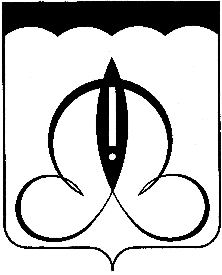 